Supplementary material: Preliminary evidence for one-trial social learning of vervet monkey alarm callingAdwait Deshpande, Bas Van Boekholt and Klaus Zuberbuhler * Correspondence: 									         Adwait Deshpande								                                 Email: adwait.deshpande2390@gmail.com 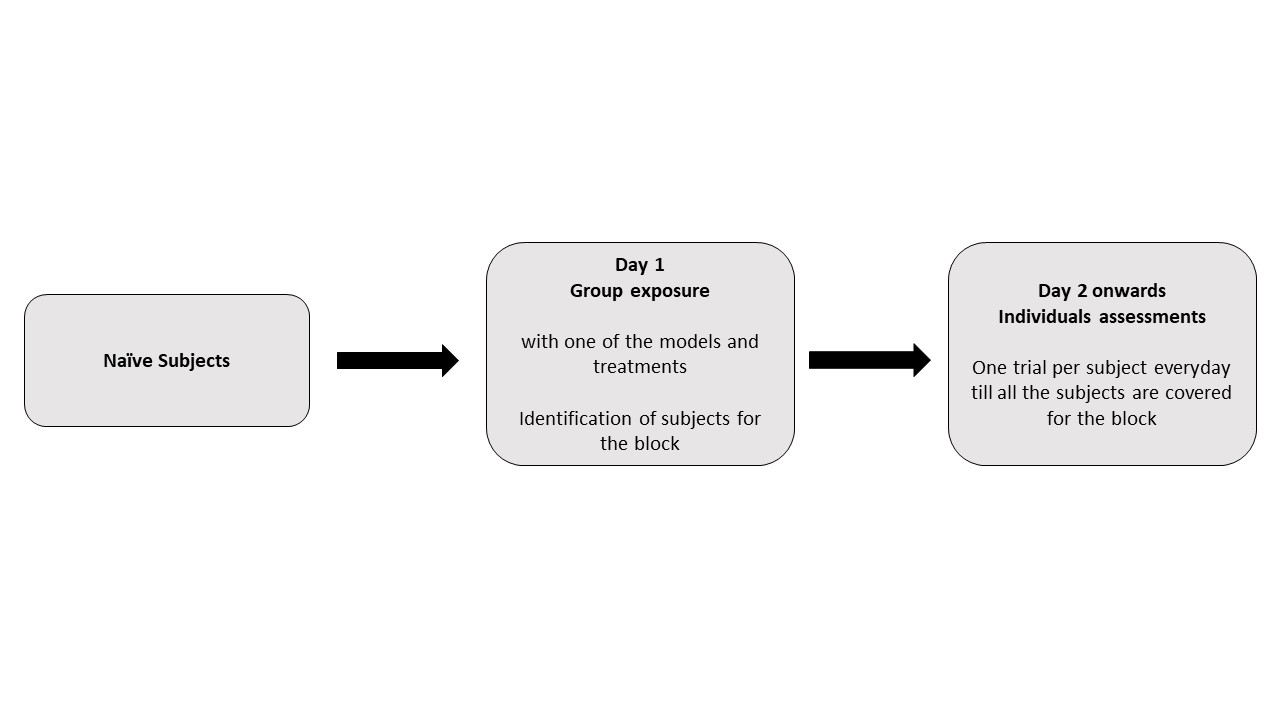 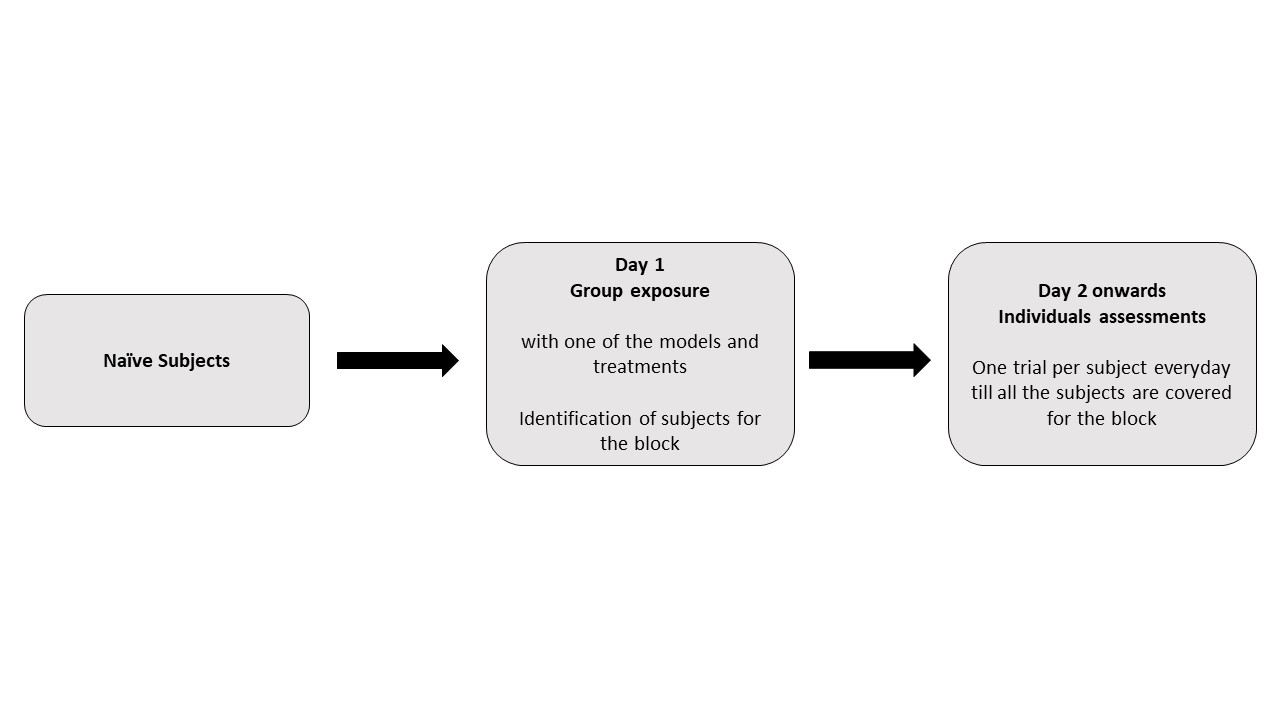 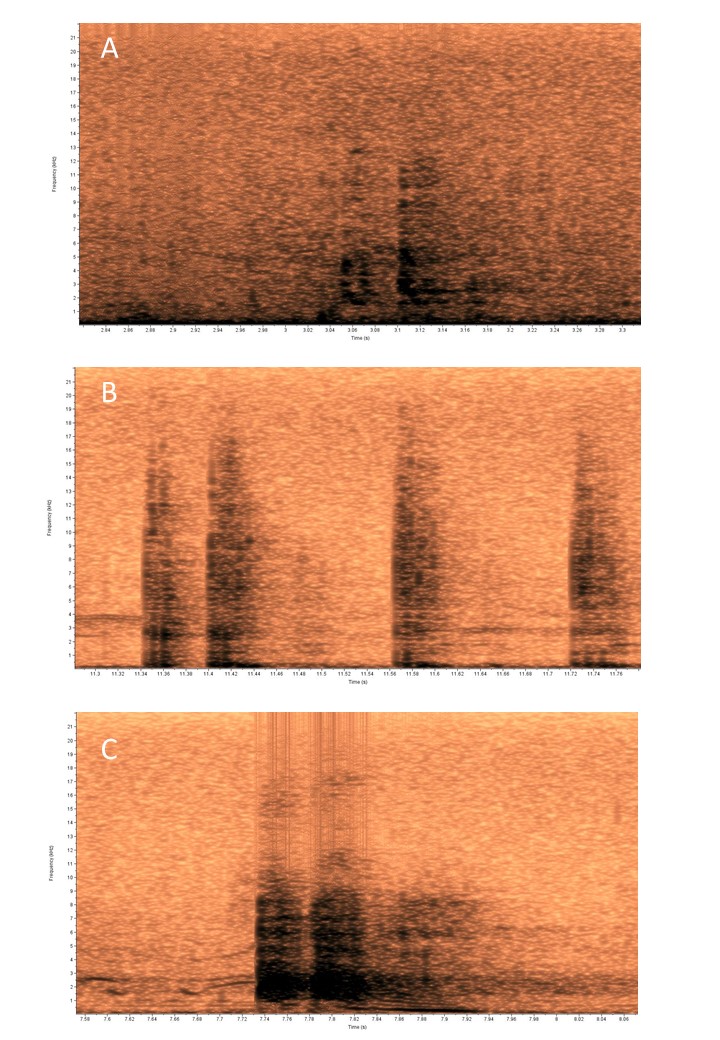 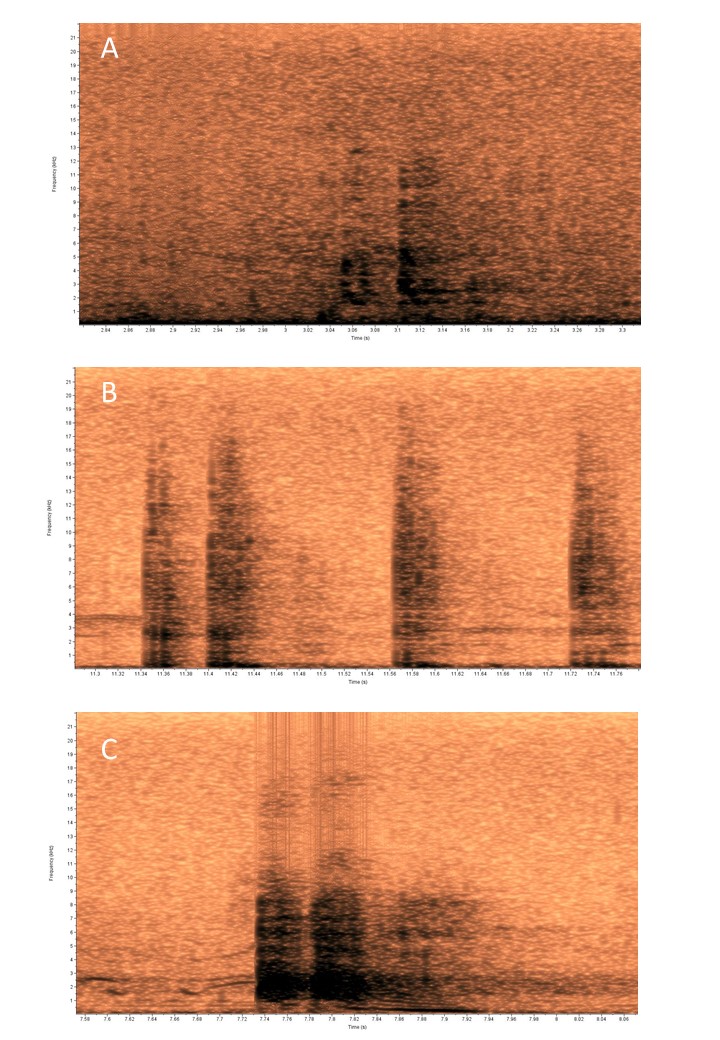 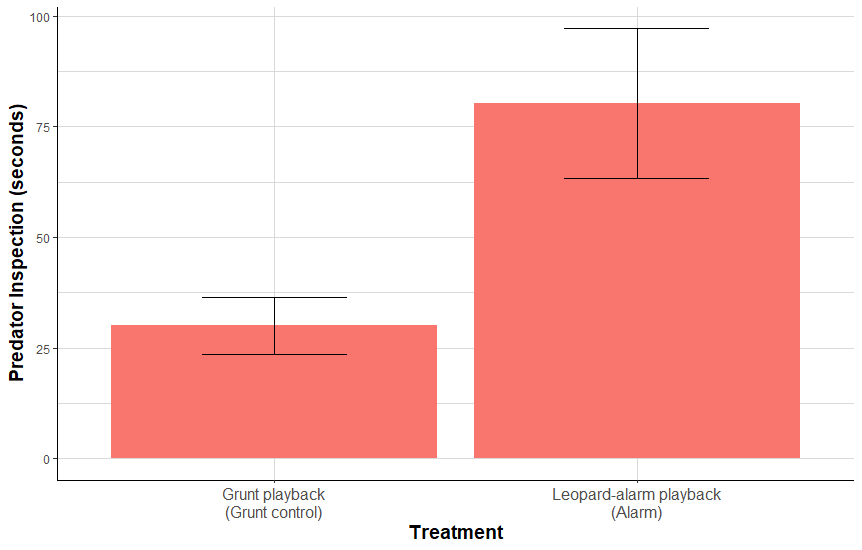 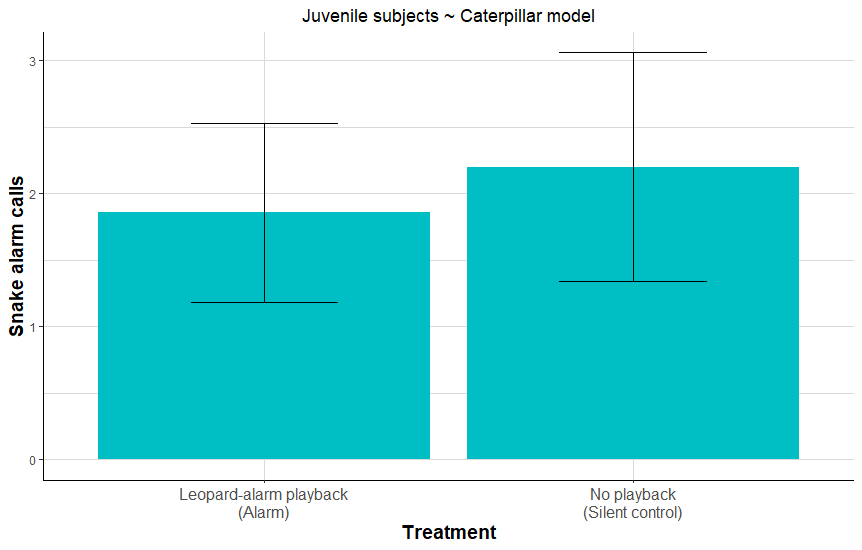 Acoustic parameter (unit)Group Means from LDA Model (Scaled Data)Group Means from LDA Model (Scaled Data)Group Means from LDA Model (Scaled Data)Acoustic parameter (unit)EagleLeopardNumber of elements-0.0350025-0.3522358Low Frequency (Hz)0.0736336-0.3854407High Frequency (Hz)NANADelta Time (s)-0.09703111.89210804Peak Frequency (Hz)NANA1st Quartile Frequency (Hz)-0.908022-0.7551463rd Quartile Frequency (Hz)-1.298510-1.112019Delta Frequency (Hz)-0.46862370.1796256Average Entropy (bits)-1.5461260-1.2993005Center Frequency (Hz)-1.130832-0.958378Max Entropy (bits)-1.458680-1.389708Average Power (dB)-0.1878201.892933Average Amplitude (U)-0.071308970.34673157Max Amplitude (U)NANAMin Amplitude (U)0.3045821-1.5637610Min Entropy (bits)-0.9943584-1.1550906Energy (dB)NANAPeak Amplitude (U)NANAPeak Power (dB)NANAMax Frequency (Hz)-0.7533995-0.6241039Max Power (dB)NANAPeak Frequency Contour Max Frequency (Hz)-1.0853231-0.8660863Peak Frequency Contour Average Slope (Hz/ms)-0.038994987-0.008381332